Любэ – Ты неси меня рекаПривет, гитарист! Сегодня разберем очень красивую песню о любви от группы Любэ - Ты неси меня река.В песне 3 перебора и 1 бой. В целом можно сказать, что она играется так называемым фингерстайлом, т.е. в играется пальцами. Исполнение при этом напоминает игру пальцами классических произведений.Итак, вперед!ОбозначенияВсе обозначения ты найдешь в видеоуроке “Обозначения в табулатурах”. Знание этих обозначений поможет разобраться с боем песни.Также, чтобы послушать бой песни, запустите соответствующую табулатуру в программе Guitar Pro 6 или MIDI-файл. Всё это прилагается к песне.В тексте песни аккорды прописаны не в случайном месте, а в том, где их нужно играть. Хорошую помощь вам также окажут выделенные серым фоном гласные буквы. Это места, где нужно начинать играть какой-либо аккорд.Навигатор по видео00:12 – 1. Песня03:43 – 2. Перебор №104:12 – 2. Перебор №1: 50%04:42 – 2. Перебор №1: 75%05:02 – 2. Перебор №1: 100%05:31 – 3. Перебор №205:59 – 3. Перебор №2: 50%06:28 – 3. Перебор №2: 75%06:48 – 3. Перебор №2: 100%07:03 – 4. Перебор №307:36 – 4. Перебор №3: 50%08:03 – 4. Перебор №3: 75%08:24 – 4. Перебор №3: 100%08:39 – 5. Бой №109:00 – 5. Бой №1: 50%09:28 – 5. Бой №1: 75%09:49 – 5. Бой №1: 100%Текст с аккордамиПримечание: в тексте песни отражены только аккорды. Подробности о том или ином переборе песни смотрите в её табах и в соответствующем обучающем видео.1.Am                            F    Ты неси меня река
C                            G            Am    За крутые берега (где поля)                                  F              C              
    Где поля мои поля (где леса)                                G           Am
    Где леса мои леса (ты неси)                                  F
    Ты неси меня река
C                                      G              Am    Да в родные мне места (где живет)                                (пауза)                F
    Где живет (моя)             моя краса
E(↑)    Голубы у нее глаза
Припев:Am    F    C        E    Am       Как ночка темная         F     C        E      Am
       Как речка быстрая
       G      F    E    AmКак одинокая луна 
     Dm     Am        E  Am(↑)На небе ждет меня она
2.
    За туманом огонек (огонек)
    Как же он еще далек (ой, далек)
    Ты мне ветер помоги
    Милой весточку шепни (знаю ждет)
    Знаю ждет меня моя красаE(↑)
    Проглядела в ночь глаза
Припев
Проигрыш(боем): C | G | Am | E                                  F | C |   G  | CC             G             Am    Ты неси меня река
                 E            F | C | G | C    За крутые берега
C             G             Am    Ты неси меня река
                 E            F | E(↑)    За крутые берега

Голубы у нее глаза
Припев:Am    F    C        E    Am       Как ночка темная         F     C        E      Am
       Как речка быстрая
       G      F    E    AmКак одинокая луна 
     Dm     Am        E  Am(↑)На небе ждет меня онаАккордыДля того, чтобы посмотреть аккорды песни откройте её табулатуру и перейдите в самое начало.Бои и переборыПеребор №1 (1-ый такт)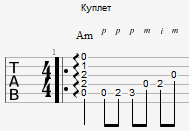 Перебор №2 (2-ой  такт)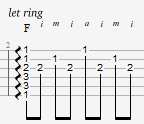 Перебор №3 (9-ый такт)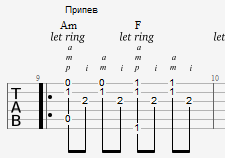 Бой №1 (31-ый такт)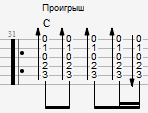 Табулатуры к песнеИх ты можешь скачать в меню диска, кликнув по ссылке, справа от песни.